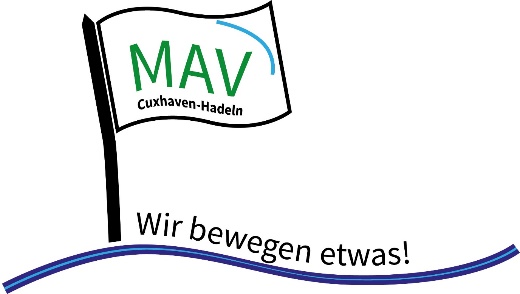 MAV Cuxhaven-HadelnVorsitzende: A. Henning-SommerAm Berg 1321745 HemmoorTel.: 04771 7269Email: mavala3@t-online.de            Mav.cuxhaven-hadeln@evlka.deHomepage: mav-cuxhaven-hadeln.wir-e.de						Hemmoor, 20.12.2021Kinderkrankengeld bei pandemiebedingter Betreuung des nicht erkrankten Kindes (§ 45 Abs. 2a SGB V)Erweiterung des Kinderkrankengeldes auch für 2022

Dieser Anspruch gilt auch für die Fälle, in denen eine Betreuung des Kindes zu Hause erforderlich wird, weil die Schule oder der Kindergarten bzw. die Klasse oder Gruppe pandemiebedingt geschlossen ist oder die Präsenzpflicht im Unterricht ausgesetzt bzw. der Zugang zum Kinderbetreuungsangebot eingeschränkt wurde. Dieser Anspruch gilt auch, wenn grundsätzlich eine Arbeit im Homeoffice möglich ist, diese aber nicht zeitgleich mit der Kinderbetreuung funktioniert.Alle anderen Anspruchsvoraussetzungen bestehen weiterhin:
- Ihr Kind ist gesetzlich krankenversichert und noch nicht zwölf Jahre alt oder es ist aufgrund einer Behinderung auf           Ihre Betreuung angewiesen.
- Sie können Ihrer Tätigkeit nicht nachgehen.
- Keine andere im Haushalt lebende Person kann Ihr Kind betreuen.Anspruchszeiten der Sonderregelung für 2022:- 30 Arbeitstage pro Kind; maximaler Anspruch: 65 Arbeitstage- für Alleinerziehende:- 60 Arbeitstage pro Kind; maximaler Anspruch: 130 ArbeitstageDer Anspruch auf Kinderkrankengeld wegen einer pandemiebedingten Betreuung des Kindes (z.B. Kita- und Schulschließung) soll laut Gesetzesentwurf bis zum 19.03.2022 bestehen.Kinderkrankengeld wird wie bisher bei den Krankenkassen beantragt.Erforderliche Unterlagen:- Antrag auf Krankengeld  (bei der eigenen Krankenkasse erfragen)- Bescheinigung der Schule oder Kita, dass eine Kinderbetreuung nicht oder nicht im erforderlichen Umfang geleistet werden kann (Muster der Bundesregierung auf der MAV-Homepage eingestellt)- letzte aktuelle Verdienstabrechnung Diese Unterlagen sind unverzüglich an die Krankenkasse zu senden.Wichtig:Nach Absprache mit dem Personalamt ist es erforderlich, den Antrag auf Kinderkrankengeld in Kopie an die Personalabteilung des Kirchenamtes Elbe-Weser zu schicken.Vorab ist eine telefonische Information ans Personalamt über die Zeiten des Kinderkrankengeldes erforderlich und sinnvoll, um eine Überzahlung des Lohnes zu verhindern.Ohne Gewähr und mit freundlichem Gruß                                                     (Vorsitzende der Mitarbeitervertretung)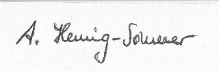 